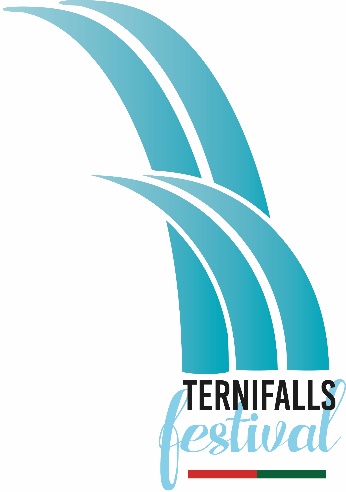 TERNI FALLS FESTIVAL 2019
Itinerari del Grand Tour. William Turner e Thomas Moore 200 anni dopo.After the success of the first edition, with which we commemorated the bicentenary of the passage of the spouses Mary and Percy Shelley to the Marmore Falls, the TERNI FALLS FESTIVAL 2019 will celebrate two other famous people who passed through our territory 200 years ago: the English painter William Turner and the Irish poet, composer and playwright Thomas Moore.We agreed to stay in the romantic period, in the desire to create a common thread with the event of last season and continue along the path already traced. The basic idea is to recall the great tradition of the Grand Tour to promote the territory of Terni, Narni and Valnerina from a cultural and tourist point of view. William Turner (1775-1851) is the internationally renowned painter who laid the foundations for the birth of expressionism. Famous for his oil and watercolour works in landscape style, Turner, "the painter of light", is one of the greatest exponents of British painting.The painter arrived in Umbria for the first time in October 1819. In addition to the Marmore Falls and the Bridge of Augustus, in his drawings appear on several occasions Terni, Narni, Papigno and Lake Piediluco.Turner passed through Narni again in 1829 and the town had to remain imprinted on him. In 1832, in fact, he represented two bridges of Narni in an Italian landscape of fantasy. It is a large canvas (300 x 190 cm), one of the most famous of the English painter, which is displayed in one of the rooms of the Tate Britain dedicated to him. His watercolour on the Marmore Falls is kept at the Blackburn Museum & Art Gallery.Thomas Moore (1779-1852), poet, composer and playwright, is regarded by the Irish as a sort of national bard.  He was not an artist by chance but chosen both for his ties with Turner and for the beautiful words written in his diary after his visit to the Marmore Falls on 18 November 1819: "Never was anything so magnificently picturesque as this spot. It is not merely the waterfall, though perfect in its way, but every step and every view is full of enchantment".Thomas Moore is best remembered for composing the Irish patriotic song The Minstrel Boy and for his poem The Last Rose of Summer, later adapted to music by Beethoven and Mendelssohn.Our idea is to involve schools, cultural venues, the premises of the center, but also neighboring municipalities, touching on different areas of culture, such as English painting and Irish literature, local history, film, theater, music, philosophy and psychology. With the involvement of teenagers and children in schools, this event can be a great opportunity for cultural enrichment. It can also contribute to the formation of a link with the territory through the knowledge of its history and the awareness that great personalities of literature, art, science and politics have chosen to visit the Marmore Falls and the surrounding realities.We are working to implement a quality program in a short time and at low cost. As our initiative is voluntary, we need to identify public and private entities that can provide support in terms of logistics and budget. We therefore trust in your sensitivity and your love for Terni and its territory.. 